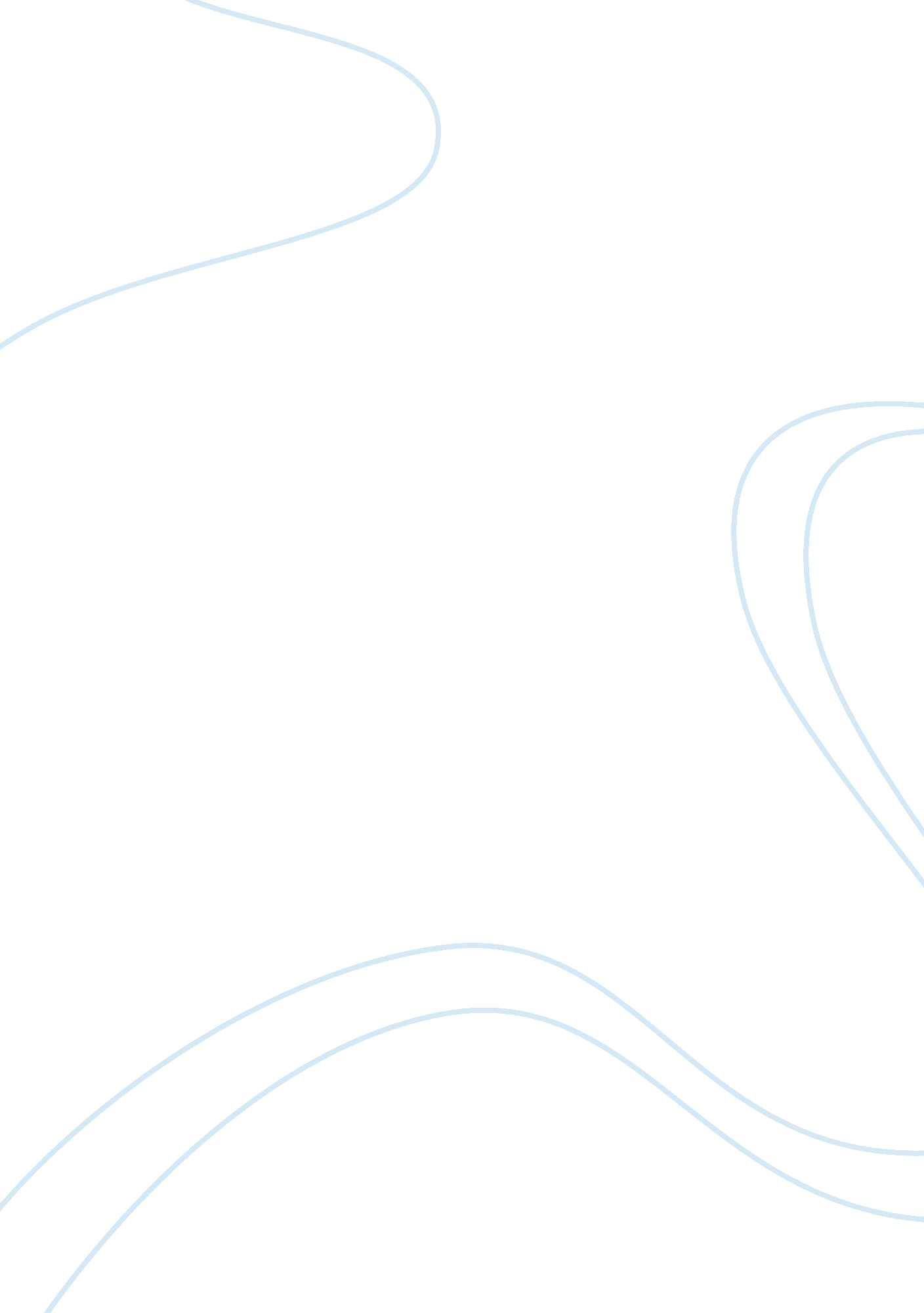 Private and public university teachers job education essayEducation, University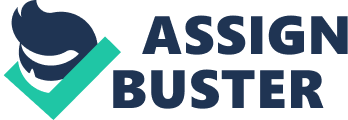 Abstraction: This paper explores the difference in occupation satisfaction between private and public sector universities instructors of Karachi, Pakistan. Based on elaborate literature reappraisal, following hypothesis had formulated ; Private University instructors are more satisfied with their occupations as compared to Public University instructors. The sample of the survey comprises of 160 participants, 80 populace ( 40 males ; 40 females ) university instructors and 80 private ( 40 males ; 40 females ) university instructors of Karachi, Pakistan. Age scope was from 24 to 65 and mean age was 38. 92 ( SD 8. 353 ) . A Job Satisfaction Survey ( Spector, 1997 ) was administered to mensurate occupation satisfaction. For statistical analysis, independent `` T '' trial was performed to obtain the difference between private and public university instructors on occupation satisfaction. A consequence suggests important difference between Private and Public University instructors. Furthermore, private university instructors were more satisfied with their occupation as compared to public university instructors. 1 Introduction Job satisfaction is an of import facet of employees ' work life. Different researches have been conducted on employees involved in assorted businesss, ensuing in raised consciousness about issues refering employees and factors that influence employees ' occupation satisfaction. Therefore, a better penetration of direction of factors associated with occupation satisfaction can better the quality of worker public presentation. Harmonizing to the findings of Bowran and Todd ( 1999 ) , `` occupation satisfaction and occupation public presentation are positively correlated '' . Job satisfaction does non merely better public presentation of the workers, it besides affects other countries of a individual 's life. Hackman & A ; Oldman ( 1980 ) found that a higher occupation satisfaction is associated with increased productiveness, lower absenteeism and lower employee turnover. Educationis one of the cardinal demands of societies ; it non merely gives a feeling of achievement and fulfilment to the 1s leaving instruction but besides lays foundation for a new coevals to happen its right values andacademicexpertness for the hereafter. Therefore, instruction is a profession that needs particular attending and attention by society. The educationalists, therefore, are the people who need to be satisfied with their occupations for other sectors to have future employees. Higher instruction, in fact, is the genteelness land for the professional of highest quality in a society. It channelizes immature ; peoples ' aspirations and aspirations and turns them into effectual workers for diverse employment sectors. For these educationalists, occupation satisfaction in the signifier of good wage bundle, healthy workenvironmentthat is positive and larning oriented can take to maximization of their possible as leaders, visionaries and function theoretical accounts. Robins ( 2005 ) defined occupation satisfaction as a aggregation of feelings that an single holds towards his or her occupation. In other words, `` Job satisfaction can be defined as the grade to which persons feel positively or negatively about their occupations ( Schermerhorn. Jr, et al. , 2005 ) '' There is an imperative function of higher instruction in the success of any state. In higher instruction, its module plays a critical function. Merely when the module members are satisfied with their occupation, they can heighten the rational and academic potency of pupils. Job satisfaction of module members is based on a assortment of factors like personal factors, societal support systems, and wellness or fittingness of module and decision makers moderate the negative relationships between occupation strain, wellness, life satisfaction, and occupation satisfaction ( Blackbum, Horowitz, Edington, and Klos, 1986 ) . A survey by Sorcinelli and Near ( 1989 ) found that the occupation satisfaction of university module is independent of gender and positively correlated with academic rank. They besides suggest that occupation satisfaction is positively related to module 's life satisfaction and their non-work satisfaction. Another of import component that affects occupation satisfaction of module members is the sector from which they belong i. e. public or private university. The authorities or populace sector has some encouraging inducements like class based wages and occupation security. Private sector instructors have other optimistic wagess, which include, higher wages, good work status, disputing work undertakings etc. There are different factors in Private and Public University that can act upon the public presentation of the module for illustration, occupation security, wage, working status, contingent wages, relationship with colleagues, publicity, supervising, periphery benefits, communicating with other co-workers, and nature of work. Pay overall effects the grade of occupation satisfaction. A survey of university academic staff by Pearson and Seiler ( 1983 ) found, `` faculty members have high degrees of dissatisfaction with compensation-related elements of the occupation ( e. g. , fringe benefits, wage, and public presentation standards ) '' . Assorted researches findings show that pay degree of public and private sector employees is one of the beginnings of dissatisfaction. A survey of Voydanoff, ( 1980 ) findings shown that, `` pecuniary compensation is one of the most important variables in explicating occupation satisfaction '' . In their survey of public sector directors, Taylor and West ( 1992 ) found that wage degrees affect occupation satisfaction, describing that those public employees that compared their wages with those of private sector employees experienced lower degrees of occupation satisfaction. Another research behavior by Boone and Kuntz ( 1992 ) suggest that, offering employees just and sensible compensation, which relates to the input the employee offers the organisation, should be the chief aim of any compensation system. Included in the class of compensation are such points as medical assistance strategies, pension strategies, fillips, paid leave and travel allowances. A publicity chance improves motive of employees. Harmonizing to the research, `` An employee 's chances for publicity are besides likely to exercise an influence on occupation satisfaction ( Landy, 1989 ; Larwood, 1984; Moorhead & A ; Griffen, 1992 ; Vecchio, 1988 ) '' . In add-on, Robbins ( 1998 ) maintains that, `` publicities provide chances for personal growing, increased duty, and increased societal position. '' Not merely publicity chances but besides merit-base publicity gives satisfaction to its employees. Witt and Nye found that ( 1992 ) , `` Persons who perceive that publicity determinations are made in a just and merely mode are likely to see satisfaction from their occupations '' . A survey by Moses conducted on academic staff ( 1986 ) supports the position that, `` module was dissatisfied with the undervaluing of learning excellence in publicity determinations. '' She concluded, `` aˆ¦ tenured and well-paid employment provides satisfaction of the lower-order demands, whereas esteemed and independent work enables academic staff to fulfill to a greater degree higher-order demands than is possible for the general population ( e. g. , esteem need the demand for self-actualization ) '' . Employees are likely to hold high degrees of occupation satisfaction if supervisors provide them with support and co-operation in finishing their undertakings ( Tinging, 1997 ) . Consequences of other survey show that the, `` quality of the supervisor-subordinate relationship will hold a important, positive influence on the employee 's overall degree of occupation satisfaction ( Aamodt, 1999 ) '' . Employees besides feels more satisfaction if the supervisors take sentiment from them in their determinations. Furthermore, as described by Chieffo ( 1991 ) , `` supervisors who allow their employees to take part in determinations that affect their ain occupations will, in making so, excite higher degrees of employee satisfaction '' . The Relationship with colleagues in any organisation plays a important function on the worker 's satisfaction. Kalleberg found that ( 1977 ) , `` good work dealingss with colleagues can raise occupation satisfaction '' . A survey conducted by Manger and Eikeland ( 1990 ) found that, `` dealingss with co-workers were the largest forecaster of purpose to go forth the university '' . Communicationis an of import vehicle at workplace and high-quality interaction between colleagues increase occupation satisfaction. Harmonizing to Avtgis ( 2000 ) , `` people who reported increased communicating and high wages in communicating besides reported greater relational satisfaction and greater perceived organisational influence '' . Working status is another important characteristic of occupation that motivates employees to remain in their occupation. Harmonizing to Flowers & A ; Hughes ( 1973 ) , `` the relationship between occupation satisfaction and environmental factors, peculiarly in accounting for grounds that employees stay in their occupations '' . Harmonizing to Luthans ( 1998 ) , if people work in a clean, friendly environment they will happen it easier to come to work. If the opposite happens, they will happen it hard to carry through undertakings. Vorster ( 1992 ) maintains that working conditions are merely likely to hold a important impact on occupation satisfaction when, for illustration, the on the job conditions are either highly good or highly hapless. Furthermore, employee ailments sing working conditions are often related to manifestations of underlying jobs ( Luthans, 1992 ; Visser, 1990 ; Vorster, 1992 ) . Nature of work is besides one ground, which can fulfill or dissatisfy employees. Harmonizing to Ninomiya and Okato ( 1990 ; cited in Mwamwenda, 1995 ) , `` occupation satisfaction among instructors was associated with freedom to make their work as they saw tantrum, a sufficient supply of larning stuff and equipment, a good wage, a sensible category size every bit good as the support and cooperation of co-workers '' . The reappraisal of literature showed there are different elements, which contribute to occupation satisfaction of the employees among instructors of Public and Private Universities. Among these factors are wage, publicity, contingent wages, nature of work, working status, nature of work, fringe benefits, supervising, and communicating. Therefore, in planing a survey to research difference in occupation satisfaction between Private and Public University instructors, it is important to reflect on these factors. The aim of this survey is to happen out difference in occupation satisfaction between Private and Public University instructors in add-on to what are the different factors that affect the satisfaction degree of the instructors towards his/her occupation. The undermentioned hypothesis was formulated based on old literature: Private Sector University instructors are more satisfied with their occupations as compared to Public Se ctor University instructors. 2. Methods 2. 1 Sample A sample comprises of 160 instructors, 80 populace ( 40 males ; 40 females ) university instructors, and 80 ( 40 males ; 40 females ) private university instructors of Karachi, Pakistan. Age scope was from 24 to 65 and mean age was 38. 92 ( SD 8. 353 ) . Education degree was Masters 80. 5 % , MPhil 9. 5 % , and PhD 3. 8 % . Duration of the service ranged from1 to 32 old ages, and the mean continuance was 8. 76 old ages ( SD 7. 049 ) . The occupation places of the participants were lectors ( 32. 5 % ) , adjunct professors ( 41. 25 % ) , associate professors ( 18. 75 % ) , and professors ( 7. 5 % ) . All respondents were lasting module members who worked in public and private universities. 2. 2 Measure A demographic signifier was used, dwelling of several inquiries about gender, age, academic making, occupation position, matrimonial position, organisation type, and length of service. The Job Satisfaction Survey ( JSS ; Spector, 1997 ) JSS is a nine-subscale step of employee occupation satisfaction. The nine aspects are 1 ) wage, 2 ) publicity, 3 ) supervising, 4 ) periphery benefits, 5 ) contingent wagess, 6 ) operating conditions, 7 ) colleagues, 8 ) nature of work, and 9 ) communicating. The JSS consists of 36 points to be rated by participants on a 6-point likert format response graduated table ( i. e. , disagrees really much, disagree reasonably, disagree somewhat, agree somewhat, agree reasonably, and hold really much ) . In the present survey, JSS found to be internally consistent at the degree of = . 822. The universities instructors were approached from different sections such as module sections, than the, intent of present research was explained to them, and they were requested to take part in the present survey ( written consent was taken ) . Many of them rejected to take part, and those who agreed to take part were farther preceded in the survey. The resonance was established by presenting ego and than by stating about the aim of the survey. They were ensured about confidentiality that their provided information would be used merely for research intent and their named will non mentioned in this survey, they were besides informed that their engagement will be on voluntary footing and they can go forth the survey at any phase. After set uping resonance and trust, participants were provided with demographic signifier to obtain their personal information. After taking demographic information, Job Satisfaction Survey ( JSS ; Paul E Spector, 1994 ) was administered in order to measure Job satisfaction of the ( employees ) participants. After completion of steps, participants were thanked for being engagement in this research and for their cherished clip. After completion of informations, demographic signifier was analyzed and Job Satisfaction Survey was scored harmonizing to the instructions given in the manual. 3. Consequences In order to analyse informations in footings of statistics foremost, informations was tabulated on Microsoft excel sheet. Statistical Package for the Social Sciences ( SPSS ) , version 16. 0 was used for all statistical analyses. Descriptive statistics for demographic information and t-test was performed in order to happen out difference on occupation satisfaction between private university instructors and public universities instructors. The consequence of the survey suggests that important difference was found between Public and Private University instructors on the variable of Pay ( t=-3. 138, p & lt ; . 05 ) ; Promotion ( t=-2. 174, p & lt ; . 05 ) ; Fringe Benefit ( t=-2. 554, p & lt ; . 05 ) ; Contingent Rewards ( t= 3. 823, P & lt ; . 05 ) ; Operating Conditions ( t= -2. 247, P & lt ; . 05 ) ; and Nature of Work ( t=-2. 482, p & lt ; . 05 ) . However, no difference was found on the variable of Communication ( t=. 315, P & gt ; . 05 ) ; Co- Workers ( t= -. 878, P & gt ; . 05 ) ; and Supervision ( t=-. 595, p & gt ; . 05 ) . 4. Discussion The consequence of the survey shows that there is important difference in occupation satisfaction between Private and Public university instructors. Harmonizing to the findings of the survey on the variable of wage, publicity, periphery benefit, contingent wages, and working status there is a important difference in occupation satisfaction of private and public university instructors. Additionally, undistinguished difference was found between private and public university instructors on the variable of communicating, supervising, and colleagues. A bivariate analysis of the consequences depicts that there is difference in occupation satisatfaction between public and private university instructors. Literature besides suggests that differences between public and private sector employees exist ( Goulet & A ; Frank, 2002 ; Perry, 2000 ; Perry & A ; Rainey, 1988 ; Wright, 2001 ) . Furthermore, employees choose to work for public sector organisations based on other outlooks and promises and therefore they support the thought that public sector employees are motivated by different facets than public sector employees ( Borzaga & A ; Tortia, 2006 ; Burgess & A ; Ratto, 2003 ; Perry & A ; Wise, 1990 ) . As private university provides assorted installations to their instructors for illustration, competitory wage bundles, satisfactory working environment, publicities, as compare public universities. The consequences of the survey shows that private university instructors are more satisfied with their wage as comparison to public university instructors. Harmonizing to Volkwein & A ; Parmley, ( 2004 ) Public sector organisations are financially honoring their employees slightly less than private sector organisations and are offering less careear development chances. In add-on, on the variable of contingent wages and frienge benfits important difference was foud between private and public university instructors. Literature besides suggests that Burgess and Ratto ( 2003 ) wage is non the best inducement for public sector workers because public sector employees are motivated by other inducements than private sector workers. The possible account of this determination is that fringe benefits include wellness insurance, retirement benefits, pension program, life insurance, and wellness insurance, and private universities in Pakistan offereing high-quality programs to their instructor as campare to public sector universities. Harmonizing to the consequences of the survey on the variable of nature of work private university instructors were more satisfied than public university instructors. Aryee ( 1992 ) studies that public sector employees perceive a lower quality of occupation content and are less motivated. A recent survey of Lyons, Duxbury and Higgins ( 2006 ) reveals differences in work-related values, particularly in the values: part of the occupation to society, chances for promotion, disputing work and esteemed work. Along with nature work runing status is besides lending a cardinal function in occupation satisfaction. Private universities in Pakistan supplying well-equiped work environment which includes computing machines, cyberspace installations, digital librararies with latest books, suites for modules that will actuate employees and increase their occupation satisfaction. However, the consequences on the variable of colleagues and communicating suggest no difference in private and public university instructor. In both sector instructor 's communicating and relationship with worker is non changing because its human demand to be affiliated with each other no affair from which civilization or sector they belong. This determination is in line with Gabris & A ; Simo ( 1995 ) that public sector and private sector employees do non differ on the demand for association. In the visible radiation of the findings of this survey no difference was found between public and private university instructors on the variable of supervising. Both sector university instructors are satisfied with their supervising. The findings support the difference in occupation satisfaction between private and public University instructors. The consequences have deductions for the policy shapers and the authorities that dissatisfied instructors in the univerersity can non satisfied pupils need. Furthermore, it will give rise to turnover, absenteesim and low motive in their work. Deriving a thorough apprehension of occupation satisfaction has deductions for bettering the working life of module members via supplying penetrations to decision makers responsible for planing and implementing staff development schemes and intercessions within the higher instruction context. There are some restrictions of the present survey. First, the survey depended on self-reported informations. There is ever a hazard of being biased and selective callback when utilizing such informations ( Smith & A ; Glass, 1987 ) . Second, the afore-mentioned findings derived from an aimed convenience trying procedure ; hence, the generalizability of the findings is limited. Finally, this survey coversPublic and private university instructors from Karachi. Expansion on the present survey would let greater cognition into the forecasters of occupation satisfaction in the instruction profession. 5. Decision To reason, findings of the survey illustrates that occupation satisfaction improves public presentation of the instructors. These findings suggest that when instructors are satisfied with ther occupation they can enhace the academic potency of the students. In add-on ; there is difference in occupation satisfaction between public and private university instructors in occupation satisfaction. 